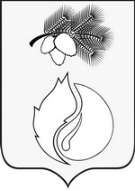 АДМИНИСТРАЦИЯ ГОРОДА КЕДРОВОГОПОСТАНОВЛЕНИЕ24 мая 2023 г.	     № 187Томская областьг. КедровыйО признании утратившими силу некоторых постановлений Администрации города КедровогоВ целях совершенствования муниципальной нормативно-правовой базы и на основании распоряжения Правительства Российской Федерации от 18.09.2019 № 2113-р «О Перечне типовых государственных и муниципальных услуг, предоставляемых исполнительными органами субъектов Российской Федерации, государственными учреждениями субъектов Российской Федерации и муниципальными учреждениями, а также органами местного самоуправления»ПОСТАНОВЛЯЕТ:1. Признать утратившими силу постановления Администрации города Кедрового:- от 31.08.2016 № 494 «Об утверждении Административного регламента предоставления муниципальной услуги «Предоставление земельного участка в постоянное (бессрочное) пользование, в безвозмездное пользование, в аренду из земель, находящихся в муниципальной собственности, а также земель государственная собственность на которые не разграничена»;- от 01.11.2016 № 615 «О внесении изменений в постановление администрации города Кедрового от 31.08.2016 № 494 «Об утверждении Административного регламента предоставления муниципальной услуги «Предоставление земельного участка в постоянное (бессрочное) пользование, в безвозмездное пользование, в аренду из земель, находящихся в муниципальной собственности, а также земель государственная собственность на которые не разграничена»;- от 27.10.2017 № 487 «О внесении изменений в постановление администрации города Кедрового от 31.08.2016 № 494 «Об утверждении Административного регламента предоставления муниципальной услуги «Предоставление земельного участка в постоянное (бессрочное) пользование, в безвозмездное пользование, в аренду из земель, находящихся в муниципальной собственности, а также земель государственная собственность на которые не разграничена»;- от 07.05.2018 № 212 «О внесении изменений в постановление администрации города Кедрового от 31.08.2016 № 494 «Об утверждении Административного регламента предоставления муниципальной услуги «Предоставление земельного участка в постоянное (бессрочное) пользование, в безвозмездное пользование, в аренду из земель, находящихся в муниципальной собственности, а также земель государственная собственность на которые не разграничена»;- от 30.11.2018 № 547 «О внесении изменений в постановление Администрации города Кедрового от 31.08.2016 № 494 «Об утверждении Административного регламента предоставления муниципальной услуги «Предоставление земельных участков в постоянное (бессрочное) пользование, в безвозмездное пользование, в аренду из земель, находящихся в муниципальной собственности, а также земель, находящихся в муниципальной собственности на которые не разграничена»;- от 25.12.2019 № 458 «О внесении изменений в постановление Администрации города Кедрового от 31.08.2016 № 494 «Об утверждении Административного регламента предоставления муниципальной услуги «Предоставление земельных участков в постоянное (бессрочное) пользование, в безвозмездное пользование, в аренду из земель, находящихся в муниципальной собственности, а также земель, находящихся в муниципальной собственности на которые не разграничена»;- от 19.07.2021 № 164 «О внесении изменений и дополнений в постановление Администрации города Кедрового от 31.08.2016 № 494 «Об утверждении Административного регламента предоставления муниципальной услуги «Предоставление земельного участка в постоянное (бессрочное) пользование, в безвозмездное пользование, в аренду из земель, находящихся в муниципальной собственности, а также земель государственная собственность на которые не разграничена»;- от 15.08.2022 №197 «О внесении изменений в постановление Администрации города Кедрового от 31.08.2016 № 494 «Об утверждении Административного регламента предоставления муниципальной услуги «Предоставление земельного участка в постоянное (бессрочное) пользование, в безвозмездное пользование, в аренду из земель, находящихся в муниципальной».2. Постановление вступает в силу со дня официального опубликования. 3. Опубликовать постановление в Информационном бюллетене городского округа «Город Кедровый», разместить на официальном сайте Администрации города Кедрового в информационно-телекоммуникационной сети «Интернет»: http://www.kedradm.ru.4. Контроль за исполнением настоящего постановления возложить на Первого заместителя Мэра города Кедрового.Мэр города Кедрового                                                                                                 Н.А.СоловьеваКарпова Любовь Васильевна8(38250) 35-418